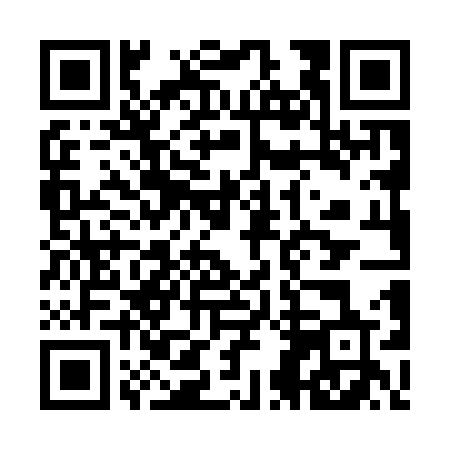 Ramadan times for Arrecifes, ArgentinaMon 11 Mar 2024 - Wed 10 Apr 2024High Latitude Method: NonePrayer Calculation Method: Muslim World LeagueAsar Calculation Method: ShafiPrayer times provided by https://www.salahtimes.comDateDayFajrSuhurSunriseDhuhrAsrIftarMaghribIsha11Mon5:325:326:571:104:427:237:238:4212Tue5:335:336:581:104:417:227:228:4113Wed5:345:346:591:104:407:207:208:4014Thu5:355:356:591:094:407:197:198:3815Fri5:365:367:001:094:397:187:188:3716Sat5:375:377:011:094:387:167:168:3517Sun5:385:387:021:094:377:157:158:3418Mon5:395:397:031:084:367:147:148:3219Tue5:405:407:031:084:357:127:128:3120Wed5:415:417:041:084:357:117:118:2921Thu5:415:417:051:074:347:097:098:2822Fri5:425:427:061:074:337:087:088:2723Sat5:435:437:061:074:327:077:078:2524Sun5:445:447:071:074:317:057:058:2425Mon5:455:457:081:064:307:047:048:2226Tue5:455:457:091:064:297:037:038:2127Wed5:465:467:091:064:287:017:018:2028Thu5:475:477:101:054:277:007:008:1829Fri5:485:487:111:054:266:596:598:1730Sat5:495:497:121:054:266:576:578:1531Sun5:495:497:121:044:256:566:568:141Mon5:505:507:131:044:246:556:558:132Tue5:515:517:141:044:236:536:538:113Wed5:525:527:151:044:226:526:528:104Thu5:525:527:151:034:216:516:518:095Fri5:535:537:161:034:206:496:498:076Sat5:545:547:171:034:196:486:488:067Sun5:555:557:181:024:186:476:478:058Mon5:555:557:181:024:176:456:458:049Tue5:565:567:191:024:166:446:448:0210Wed5:575:577:201:024:156:436:438:01